SOL 8.13 Scatterplots						Name _________________________Determine each of the following represent a positive relationship, a negative relationship, or no relationship.  Then draw a graph that could represent the relationship.___________________  1) Temperature of a cup of hot chocolate and the time it sits on the table.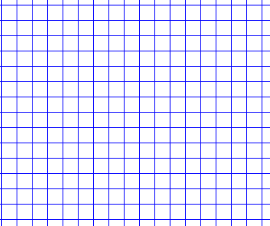 ____________________  2) Amount of time spent driving and distance driven.___________________  3)  The number of songs on an iPod and the amount of memory remaining 				   on the iPod.____________________  4) A person’s shoe size and their birthday month.___________________  5) The time water boils and the amount of water in the pan.____________________  6)  The number of gallons of gas put in a car and the total cost of the gas.